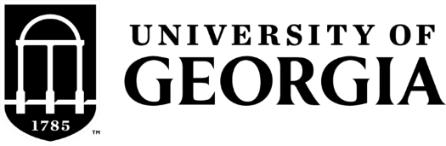 SYLLABUSPOLS 4710 - 22710 Constitutional Law: Rights and Liberties Constitutional Law: Rights and LibertiesSpring 2024MWF 10:20am-11:10amMWF 10:20am-11:10amBaldwin 102Course Description and PrerequisitesCourse Description and PrerequisitesCourse Description and PrerequisitesIndividual rights and liberties, with emphasis on the First Amendment, other parts of the Bill of Rights, and the Fourteenth Amendment.Individual rights and liberties, with emphasis on the First Amendment, other parts of the Bill of Rights, and the Fourteenth Amendment.Individual rights and liberties, with emphasis on the First Amendment, other parts of the Bill of Rights, and the Fourteenth Amendment.Learning Outcomes or Course ObjectivesLearning Outcomes or Course ObjectivesLearning Outcomes or Course ObjectivesStudents will be able to:Read and summarize Supreme Court opinions on constitutional lawUnderstand historical development and key precedents in constitutional law.Discuss constitutional principles as they apply to civil liberties and civil rights.Students will be able to:Read and summarize Supreme Court opinions on constitutional lawUnderstand historical development and key precedents in constitutional law.Discuss constitutional principles as they apply to civil liberties and civil rights.Students will be able to:Read and summarize Supreme Court opinions on constitutional lawUnderstand historical development and key precedents in constitutional law.Discuss constitutional principles as they apply to civil liberties and civil rights.Instructor InformationInstructor InformationInstructor InformationGarrett N. Vande Kampgarrettvandekamp@uga.eduBaldwin 409Office Hours: Tuesday 2pm-4pmGarrett N. Vande Kampgarrettvandekamp@uga.eduBaldwin 409Office Hours: Tuesday 2pm-4pmGarrett N. Vande Kampgarrettvandekamp@uga.eduBaldwin 409Office Hours: Tuesday 2pm-4pmTextbook and/or Resource MaterialTextbook and/or Resource MaterialTextbook and/or Resource MaterialRecommended Textbook: Constitutional Law for a Changing America: Rights, Liberties, and Justice, 10th Edition. Epstein, Lee, Kevin McGuire, and Thomas G. Walker. https://edge.sagepub.com/epsteinrights11e/student-resourcesAll other necessary materials will be provided by the professor or through access to the university’s resources available freely to students.Recommended Textbook: Constitutional Law for a Changing America: Rights, Liberties, and Justice, 10th Edition. Epstein, Lee, Kevin McGuire, and Thomas G. Walker. https://edge.sagepub.com/epsteinrights11e/student-resourcesAll other necessary materials will be provided by the professor or through access to the university’s resources available freely to students.Recommended Textbook: Constitutional Law for a Changing America: Rights, Liberties, and Justice, 10th Edition. Epstein, Lee, Kevin McGuire, and Thomas G. Walker. https://edge.sagepub.com/epsteinrights11e/student-resourcesAll other necessary materials will be provided by the professor or through access to the university’s resources available freely to students.Class Format and Attendance PolicyClass Format and Attendance PolicyClass Format and Attendance PolicyThis is an in-person class. Attendance will be taken in class for the instructor’s records via TopHat. Attendance is used for administrative purposes and, unless otherwise stated, does not impact a student’s grade. To download TopHat, visit https://ctl.uga.edu/learning-technologies/student-response-systems/ Attendance to quizzes and exams is mandatory. Attendance is also mandatory for a student who will be presenting on a given day. Make-up exams are at the discretion of the professor, but will always be within a week of the exam date. University-excused absences will always guarantee a make-up attempt. Quizzes will be announced at least one class period before they are scheduled. Exams and presentations for students will be announced at least one week before they are scheduled.In the absence of written authorization from the UGA Disability Resource Center, students may not make a visual or audio recording of any aspect of this course. In the event an authorization, the student and faculty must come to a written agreement that ensures recordings will only be used for personal academic use, not to violate the privacy of those in attendance, nor to monetize off the content of the lectures. Violation of these terms may subject them to discipline under the Student Code of Conduct or subject them to liability under copyright laws.This is an in-person class. Attendance will be taken in class for the instructor’s records via TopHat. Attendance is used for administrative purposes and, unless otherwise stated, does not impact a student’s grade. To download TopHat, visit https://ctl.uga.edu/learning-technologies/student-response-systems/ Attendance to quizzes and exams is mandatory. Attendance is also mandatory for a student who will be presenting on a given day. Make-up exams are at the discretion of the professor, but will always be within a week of the exam date. University-excused absences will always guarantee a make-up attempt. Quizzes will be announced at least one class period before they are scheduled. Exams and presentations for students will be announced at least one week before they are scheduled.In the absence of written authorization from the UGA Disability Resource Center, students may not make a visual or audio recording of any aspect of this course. In the event an authorization, the student and faculty must come to a written agreement that ensures recordings will only be used for personal academic use, not to violate the privacy of those in attendance, nor to monetize off the content of the lectures. Violation of these terms may subject them to discipline under the Student Code of Conduct or subject them to liability under copyright laws.This is an in-person class. Attendance will be taken in class for the instructor’s records via TopHat. Attendance is used for administrative purposes and, unless otherwise stated, does not impact a student’s grade. To download TopHat, visit https://ctl.uga.edu/learning-technologies/student-response-systems/ Attendance to quizzes and exams is mandatory. Attendance is also mandatory for a student who will be presenting on a given day. Make-up exams are at the discretion of the professor, but will always be within a week of the exam date. University-excused absences will always guarantee a make-up attempt. Quizzes will be announced at least one class period before they are scheduled. Exams and presentations for students will be announced at least one week before they are scheduled.In the absence of written authorization from the UGA Disability Resource Center, students may not make a visual or audio recording of any aspect of this course. In the event an authorization, the student and faculty must come to a written agreement that ensures recordings will only be used for personal academic use, not to violate the privacy of those in attendance, nor to monetize off the content of the lectures. Violation of these terms may subject them to discipline under the Student Code of Conduct or subject them to liability under copyright laws.Grading PoliciesGrading PoliciesGrading PoliciesCase Briefs/Presentations	50%Final Exam	30%Quizzes	15%Participation	5%Case Briefs/Presentations	50%Final Exam	30%Quizzes	15%Participation	5%Case Briefs/Presentations	50%Final Exam	30%Quizzes	15%Participation	5%Assignments will receive due dates. Unless otherwise specified in writing, all assignments that are due on scheduled class day will be due before class. These due dates are mandatory. Written assignments turned in after class but on the due date will be subject to a 10% grade reduction. Late written assignments after the due date will be accepted with a 15% grade reduction for each day it is late. Oral assignments will not be accepted late; late assignments will be given a zero. Students with foreseen but unavoidable absences on days they are to present an oral assignment in class must make arrangements to switch assignments with a different student prior to their scheduled presentation day.Assignments that are found to be academically dishonest will receive a 0%. This includes plagiarism, lying, tampering, and giving or receiving unauthorized assistance. For more information, see https://honesty.uga.edu/ UGA Student Honor Code: "I will be academically honest in all of my academic work and will not tolerate academic dishonesty of others." A Culture of Honesty, the University's policy and procedures for handling cases of suspected dishonesty, can be found at www.uga.edu/ovpi Case Briefs and Presentations: Students will be required to write three case briefs on Supreme Court decisions examined in this class. Students may submit their case brief either on the day specified in the course calendar or on the day their case is discussed in class, whichever they prefer. Case briefs summarize the elements of a case, which are detailed at the end of the syllabus. The case brief is expected to summarize the entire text of a case, not just those elements reproduced or summarized in the textbook or other reference material. Part of the course will involve students locating full Supreme Court decisions. At minimum, students must follow the professor’s format when creating a case brief. Case briefs should be of a professional quality.Students will also be required to present some of these cases to the class. The number of cases a student can expect to present is dependent upon class size. A student’s presentation will be on the day that the case is discussed in class. Students may trade assignments with each other when both consent and both inform the professor with written communication.Quizzes: Quizzes will be administered on the first day of each new unit that cover materials from the previous unit. They will ask about the cases that have been assigned in class as well as any terms added to the course glossary. The quizzes will be administered on eLC through the Lockdown browser.Participation: Students may occasionally be given assignments that are outside the scope of the above required assignments. These assignments will fall under a student’s participation grade. Students who display persistent behavior issues during class will also be docked on their participation grade.Assignments will receive due dates. Unless otherwise specified in writing, all assignments that are due on scheduled class day will be due before class. These due dates are mandatory. Written assignments turned in after class but on the due date will be subject to a 10% grade reduction. Late written assignments after the due date will be accepted with a 15% grade reduction for each day it is late. Oral assignments will not be accepted late; late assignments will be given a zero. Students with foreseen but unavoidable absences on days they are to present an oral assignment in class must make arrangements to switch assignments with a different student prior to their scheduled presentation day.Assignments that are found to be academically dishonest will receive a 0%. This includes plagiarism, lying, tampering, and giving or receiving unauthorized assistance. For more information, see https://honesty.uga.edu/ UGA Student Honor Code: "I will be academically honest in all of my academic work and will not tolerate academic dishonesty of others." A Culture of Honesty, the University's policy and procedures for handling cases of suspected dishonesty, can be found at www.uga.edu/ovpi Case Briefs and Presentations: Students will be required to write three case briefs on Supreme Court decisions examined in this class. Students may submit their case brief either on the day specified in the course calendar or on the day their case is discussed in class, whichever they prefer. Case briefs summarize the elements of a case, which are detailed at the end of the syllabus. The case brief is expected to summarize the entire text of a case, not just those elements reproduced or summarized in the textbook or other reference material. Part of the course will involve students locating full Supreme Court decisions. At minimum, students must follow the professor’s format when creating a case brief. Case briefs should be of a professional quality.Students will also be required to present some of these cases to the class. The number of cases a student can expect to present is dependent upon class size. A student’s presentation will be on the day that the case is discussed in class. Students may trade assignments with each other when both consent and both inform the professor with written communication.Quizzes: Quizzes will be administered on the first day of each new unit that cover materials from the previous unit. They will ask about the cases that have been assigned in class as well as any terms added to the course glossary. The quizzes will be administered on eLC through the Lockdown browser.Participation: Students may occasionally be given assignments that are outside the scope of the above required assignments. These assignments will fall under a student’s participation grade. Students who display persistent behavior issues during class will also be docked on their participation grade.Assignments will receive due dates. Unless otherwise specified in writing, all assignments that are due on scheduled class day will be due before class. These due dates are mandatory. Written assignments turned in after class but on the due date will be subject to a 10% grade reduction. Late written assignments after the due date will be accepted with a 15% grade reduction for each day it is late. Oral assignments will not be accepted late; late assignments will be given a zero. Students with foreseen but unavoidable absences on days they are to present an oral assignment in class must make arrangements to switch assignments with a different student prior to their scheduled presentation day.Assignments that are found to be academically dishonest will receive a 0%. This includes plagiarism, lying, tampering, and giving or receiving unauthorized assistance. For more information, see https://honesty.uga.edu/ UGA Student Honor Code: "I will be academically honest in all of my academic work and will not tolerate academic dishonesty of others." A Culture of Honesty, the University's policy and procedures for handling cases of suspected dishonesty, can be found at www.uga.edu/ovpi Case Briefs and Presentations: Students will be required to write three case briefs on Supreme Court decisions examined in this class. Students may submit their case brief either on the day specified in the course calendar or on the day their case is discussed in class, whichever they prefer. Case briefs summarize the elements of a case, which are detailed at the end of the syllabus. The case brief is expected to summarize the entire text of a case, not just those elements reproduced or summarized in the textbook or other reference material. Part of the course will involve students locating full Supreme Court decisions. At minimum, students must follow the professor’s format when creating a case brief. Case briefs should be of a professional quality.Students will also be required to present some of these cases to the class. The number of cases a student can expect to present is dependent upon class size. A student’s presentation will be on the day that the case is discussed in class. Students may trade assignments with each other when both consent and both inform the professor with written communication.Quizzes: Quizzes will be administered on the first day of each new unit that cover materials from the previous unit. They will ask about the cases that have been assigned in class as well as any terms added to the course glossary. The quizzes will be administered on eLC through the Lockdown browser.Participation: Students may occasionally be given assignments that are outside the scope of the above required assignments. These assignments will fall under a student’s participation grade. Students who display persistent behavior issues during class will also be docked on their participation grade.Grading ScaleGrading ScaleGrading ScaleMajor Class DatesMajor Class DatesMajor Class DatesMonday-Friday, January 8-12: Add/Drop PeriodMonday, January 15: MLK Jr. Day (No classes)Monday-Friday, March 4-8: Spring Break (No classes)Thursday, March 21: Withdrawal DeadlineMonday, April 29: Last Day of ClassWednesday, May 1st (8am): Final ExamMonday-Friday, January 8-12: Add/Drop PeriodMonday, January 15: MLK Jr. Day (No classes)Monday-Friday, March 4-8: Spring Break (No classes)Thursday, March 21: Withdrawal DeadlineMonday, April 29: Last Day of ClassWednesday, May 1st (8am): Final ExamMonday-Friday, January 8-12: Add/Drop PeriodMonday, January 15: MLK Jr. Day (No classes)Monday-Friday, March 4-8: Spring Break (No classes)Thursday, March 21: Withdrawal DeadlineMonday, April 29: Last Day of ClassWednesday, May 1st (8am): Final ExamDisability AccommodationsIf you plan to request accommodations for a disability, please register with the Disability Resource Center (DRC).  The DRC can be reached by visiting Clark Howell Hall, by calling 706-542-8719 (voice) or 706-542-8778 (TTY), or by visiting http://drc.uga.eduMental Health and Wellness ResourcesDisability AccommodationsIf you plan to request accommodations for a disability, please register with the Disability Resource Center (DRC).  The DRC can be reached by visiting Clark Howell Hall, by calling 706-542-8719 (voice) or 706-542-8778 (TTY), or by visiting http://drc.uga.eduMental Health and Wellness ResourcesDisability AccommodationsIf you plan to request accommodations for a disability, please register with the Disability Resource Center (DRC).  The DRC can be reached by visiting Clark Howell Hall, by calling 706-542-8719 (voice) or 706-542-8778 (TTY), or by visiting http://drc.uga.eduMental Health and Wellness ResourcesIf you or someone you know needs assistance, you are encouraged to contact Student Care and Outreach in the Division of Student Affairs at 706-542-7774 or visit https://sco.uga.edu. They will help you navigate any difficult circumstances you may be facing by connecting you with the appropriate resources or services. UGA has several resources for a student seeking mental health services (https://www.uhs.uga.edu/bewelluga/bewelluga) or crisis support (https://www.uhs.uga.edu/info/emergencies). If you need help managing stress anxiety, relationships, etc., please visit BeWellUGA (https://www.uhs.uga.edu/bewelluga/bewelluga) for a list of FREE workshops, classes, mentoring, and health coaching led by licensed clinicians and health educators in the University Health Center.Additional resources can be accessed through the UGA App.If you or someone you know needs assistance, you are encouraged to contact Student Care and Outreach in the Division of Student Affairs at 706-542-7774 or visit https://sco.uga.edu. They will help you navigate any difficult circumstances you may be facing by connecting you with the appropriate resources or services. UGA has several resources for a student seeking mental health services (https://www.uhs.uga.edu/bewelluga/bewelluga) or crisis support (https://www.uhs.uga.edu/info/emergencies). If you need help managing stress anxiety, relationships, etc., please visit BeWellUGA (https://www.uhs.uga.edu/bewelluga/bewelluga) for a list of FREE workshops, classes, mentoring, and health coaching led by licensed clinicians and health educators in the University Health Center.Additional resources can be accessed through the UGA App.If you or someone you know needs assistance, you are encouraged to contact Student Care and Outreach in the Division of Student Affairs at 706-542-7774 or visit https://sco.uga.edu. They will help you navigate any difficult circumstances you may be facing by connecting you with the appropriate resources or services. UGA has several resources for a student seeking mental health services (https://www.uhs.uga.edu/bewelluga/bewelluga) or crisis support (https://www.uhs.uga.edu/info/emergencies). If you need help managing stress anxiety, relationships, etc., please visit BeWellUGA (https://www.uhs.uga.edu/bewelluga/bewelluga) for a list of FREE workshops, classes, mentoring, and health coaching led by licensed clinicians and health educators in the University Health Center.Additional resources can be accessed through the UGA App.Syllabus as a ContractSyllabus as a ContractSyllabus as a ContractThis syllabus is a contract between the professor and the individual student. Every student in this class receives an identical syllabus; therefore, every student in this class will be taught and evaluated in the same manner. This syllabus is unique to this class; therefore, the students in this class may not be taught and evaluated as students in other sections of this class, past or present, even if taught by the same professor.This syllabus is a contract between the professor and the individual student. Every student in this class receives an identical syllabus; therefore, every student in this class will be taught and evaluated in the same manner. This syllabus is unique to this class; therefore, the students in this class may not be taught and evaluated as students in other sections of this class, past or present, even if taught by the same professor.This syllabus is a contract between the professor and the individual student. Every student in this class receives an identical syllabus; therefore, every student in this class will be taught and evaluated in the same manner. This syllabus is unique to this class; therefore, the students in this class may not be taught and evaluated as students in other sections of this class, past or present, even if taught by the same professor.A Word of ThanksA Word of ThanksA Word of ThanksTeaching is a difficult task, and even the creation of a course syllabus is difficult. I appreciate the help of all of my colleagues who have helped me along the way: Joseph Ura, John Robertson, Nicholas Conway, Todd Curry, Grier Stephenson, and Teena Wilhelm. I am also grateful to the students of previous courses whose feedback has helped me improve this syllabus.That being said, this syllabus and the course materials referenced in it is the intellectual property of the instructor and subject to copyright law. Do not reproduce any course materials without explicit written permission. This includes lecture material; all recordings are prohibited.Teaching is a difficult task, and even the creation of a course syllabus is difficult. I appreciate the help of all of my colleagues who have helped me along the way: Joseph Ura, John Robertson, Nicholas Conway, Todd Curry, Grier Stephenson, and Teena Wilhelm. I am also grateful to the students of previous courses whose feedback has helped me improve this syllabus.That being said, this syllabus and the course materials referenced in it is the intellectual property of the instructor and subject to copyright law. Do not reproduce any course materials without explicit written permission. This includes lecture material; all recordings are prohibited.Teaching is a difficult task, and even the creation of a course syllabus is difficult. I appreciate the help of all of my colleagues who have helped me along the way: Joseph Ura, John Robertson, Nicholas Conway, Todd Curry, Grier Stephenson, and Teena Wilhelm. I am also grateful to the students of previous courses whose feedback has helped me improve this syllabus.That being said, this syllabus and the course materials referenced in it is the intellectual property of the instructor and subject to copyright law. Do not reproduce any course materials without explicit written permission. This includes lecture material; all recordings are prohibited.Course TopicsThe syllabus is a general plan for the course; deviations announced to the class by the instructor may be required.Week 1: Basics of Constitutional Law – Chapter 1
Week 2 and 3: Judicial Review and Incorporation – Chapter 2-3Cases: Marbury v. Madison; Martin v. Hunter’s Lessee; Barron v. Baltimore; Hurtado v. California; Maxwell v. Dow; DeJonge v. Oregon; Palko v. Connecticut; Duncan v. LouisianaWeek 4: Establishment of Religion – Chapter 4 (Case Brief 1 Due)Cases: Everson v. Board of Education; Lemon v. Kurtzman; School District of Abington Township v. Schempp; Lee v. Weisman; Edwards v. Aguillard; Van Orden v. PerryWeek 5: Free Exercise of Religion – Chapter 4 Cases: Cantwell v. Connecticut; Sherbert v. Verner; Wisconsin v. Yoder; Employment Division, Department of Human Services of Oregon v. Smith; Masterpiece Cake Shop v. Colorado CommissionWeek 6: Freedom of Speech – Chapter 5 (Case Brief 2 Due)Cases: Schenck v. United States; Gitlow v. New York; Brandenburg v. Ohio; West Virginia State Board of Education v. Barnette; Tinker v. Des Moines Independent Community School District; Texas v. Johnson; Morse v. Frederick; Miller v. California; R.A.V. v. City of St. Paul, MinnesotaWeek 7: Freedom of the Press – Chapter 6-7 Cases: Near v. Minnesota; New York Times v. United States; New York Times v. Sullivan; Hustler Magazine v. Falwell; Branzburg v. Hayes; Hazelwood School District v. KuhlmeierWeek 8: Freedom of Assembly, Association, and the Second Amendment – Chapters 8, 5Cases: Hague v. Committee for Industrial Organization; Frisby v. Schultz; Roberts v. United States Jaycees; Boy Scouts of America v. Dale; Christian Legal Society v. Martinez; United States v. Miller; District of Columbia v. Heller; McDonald v. City of ChicagoWeek 9: Slavery and Servitude (Case Brief 3 Due)Cases: Prigg v. Pennsylvania, Dred Scott v. Sanford; Plessy v. Ferguson; Civil Rights Cases; Jones v. Alfred H. Mayer Co; United States v. KozminskiWeek 10: Equal Protection, Part 1 – Chapter 12Cases Sweatt v. Painter; Brown v. Board of Education (1); Bolling v. Sharpe; Burton v. Wilmington Parking Authority; Moose Lodge No. 107 v. Irvis; Loving v. Virginia; Swann v. Charlotte-Mecklenburg Board of EducationWeek 11: Equal Protection, Part 2 – Chapter 13Cases: Reed v. Reed; Craig v. Boren; United States v. Virginia; San Antonio School District v. Rodriguez; Plyer v. Doe; Cleburne v. Cleburne Living Center; University of California v. Bakke; Students for Fair Action v. HarvardWeek 12: Economic Substantive Due ProcessCases: Goss v. Lopez; Caperton v. A.T. Massey Coal; Allgeyer v. Louisiana; Lochner v. New York; Adkins v. Children’s Hospital; Nebbia v. New York; West Coast Hotel v. Parrish; Week 13: Social Substantive Due Process – Chapter 9Cases: Griswold v. Connecticut; Cruzan v. Director, Missouri Department of Health; Roe v. Wade; Dobbs v. Jackson Women's Health Organization; Lawrence v. Texas; Obergefell v. HodgesWeek 14: Voting Rights and Election Law – Chapter 14Cases: South Carolina v. Katzenbach; Shelby County v. Holder; Reynolds v Sims; Miller v. Johnson; Rucho v. Common Cause; Citizens United v. FEC; McCutcheon v. Federal Election CommissionBeyond: Hot Topics, Grad School, and Make-Up DaysCase Brief RubricOverview: A case brief is a short, professional summary of a case, written with the goal of fully informing a reader of the case without needing additional material. Briefing is an essential skill for lawyers and law students. 1. Name of the case.  Always located at the beginning, the name or title identifies the parties to the case.  The name of the person or entity bringing the case to the Supreme Court appears first; this party wants the Supreme Court to provide them with relief in some form. The party being brought to the Supreme Court is listed second.  The “v.” stands for “versus.”2. Facts and Case History.  Cases are real, not hypothetical, controversies between parties.  The issues of a case arise from circumstances or events that have prompted one or both parties to seek redress or resolution in court.  The facts of a case may or may not be in dispute, but they are always a factor in how cases are decided. Each case also has a legal history of how it made it to the Supreme Court, including the court where the case originated and any subsequent courts it was heard before arriving to the Supreme Court.3. Question(s).  The parties will present multiple arguments as to whether the Court should grant relief to a particular party. These different arguments can be understood as answers to important legal questions that underlie a particular case, similar to the format of the gameshow Jeopardy!. The Supreme Court usually, but not always, states a case’s questions outright. Questions may be procedural – whether or not the Court should hear a case, for example. Questions can also be substantive – whether a particular government action constitutional.4. Decision.   This is the result of the case for the parties involved.  The Court’s opinion provides a substantive answer to the question(s) the case raises.  For example, a government agency has, or has not, exceeded its authority under a statute or the Constitution.  When the Court serves as an appellate court, it also makes a procedural decision on the lower court’s decision, typically affirming or reversing the judgment of the court below.  When reversing, the Justices may remand a case to the lower court for additional proceedings.5. Opinions.  The justices write opinions that answer the question(s) of the case and explains why that answer(s) is the best one. Justices do not write an opinion for every case; they instead join the opinions of their colleagues, which should be noted. Though not all justices write opinions, all justices normally take part in each decision.  Awareness of the votes of individual justices allow the reader to better understand a justice’s jurisprudence.6. Reasoning of the Majority Opinion.  The “majority opinion” or the “opinion of the Court” is a statement reflecting the consensus of a majority of the Justices on the questions of the case. On substantive questions, the opinion will give a general interpretation of a constitutional provision(s) and discuss how that interpretation should be applied to the facts in this case. Be alert to the use or presence of several methods of judicial interpretation, as explained in the textbook. Also determine if the Court is using a particular standard of review or constitutional test when evaluating a particular government action. Finally, be sure to note how the opinion responds to the arguments presented by both the parties in the case as well as the separate opinions.7. Reasoning of Separate Opinions. Concurring opinions are those in which a justice(s) agreed with the outcome reached by the majority opinion, but who feel their views are not fully reflected by the majority opinion. A regular concurrence expands upon the majority opinion reasoning, while a special concurrence disagrees with parts of the reasoning while agreeing on the outcome. Dissenting opinions are those in which a justice(s) disagreed with the outcome of the case. They may have a different interpretation of a constitutional provision or a different view on how the constitutional provision applies to the facts of a case. Occasionally a justice will write a partial concurrence, partial dissent, in which they agree with some, but not all, of the outcomes of the majority opinion.8. Hypotheticals. The justices make decisions based on the facts presented in this case. Often, however, justices hint at, or even state, how they would vote in different sets of circumstances. Describe under what hypothetical circumstances the author of the controlling opinion would change their vote. Focus specifically on changes to the actions of one or both parties to the case. If there are notable separate opinions, describe those as well.9. Personal Opinion. State how you would vote as a justice. Explain how you would answer the question(s) in the case and describe your legal rationale for doing so. Also discuss how you would vote, including which opinions you would join and whether you would file your own opinion.